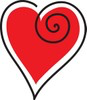 Please Join Us for Coyote Ridge Elementary’s Annual  Family Valentine’s Dance	Friday, February 9th, 20186:00 – 8:00 pm in the CRE GymnasiumDJ, Concessions, Photo OP, Games & Book Fair!***ALL Children MUST be accompanied by an adult – this is not a drop off event***_ _ _ _ _ _ _ _ _ _ _ _ _ _ _ _ _ _ _ _ _ _ _ _ _ _ _ _ _ _ _ _ _ _ _ _ COST: $4/person in advance until Feb 7th - $5/person at door(Children 3 years & younger get in free!)To send payment for advance tickets, complete the form below and return toschool with cash or check made payable to CRE PTA.**Tickets will NOT be issued.  There will be a check-in table for advance ticket sales at the dance entrance**_ _ _ _ _ _ _ _ _ _ _ _ _ _ _ _ _ _ _ _ _ _ _ _ _ _ _ _ _ _ _ _ _ _ _ _ Ticket Quantity: _______ x $4.00 = $_________ TotalCircle One: 		Cash		Check #__________   All Returned Checks will be charged a $25 Bank Fee. 	Student Name:Teacher / Grade:Parent Name:Email:Phone: